                              Our Lady of Peace Catholic Primary and Nursery School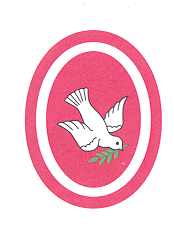                          		4 St BlaiseWeekly Timetable – 2018 - 2019                                             ‘With Christ in our hearts, together we grow.’MondayTuesdayWednesdayThursdayFriday8.45 – 8.55 amMorning MathsMorning MathsMorning MathsMorning MathsMorning Maths9.00 - 9.30amAssemblyAssemblyAssemblyAssemblyAssembly9.30 – 10.30amMathsMathsMathsMathsMaths10.30 – 10.45amBREAKBREAKBREAKBREAKBREAK10.45 – 11.00amGPSGPSSpellingsGPSGPS11.00 – 12.00pmEnglishEnglishEnglishEnglishEnglish12.00 – 1.00pmLUNCHLUNCHLUNCHLUNCHLUNCH1.00 – 2.00pmRE(60 mins)RE(60 mins)PE(50 mins)French(45 mins)ICT(45 mins)1.00 – 2.00pmRE(60 mins)RE(60 mins)PE(50 mins)Guided Reading(30 mins)ICT(45 mins)2.00 – 3.10pmMusic(30 mins)Guided Reading(30 mins)Science (60 mins)Guided Reading(30 mins)Guided Reading(30 mins)2.00 – 3.10pmMusic(30 mins)Guided Reading(30 mins)Science (60 mins)Games(50 mins)Guided Reading(30 mins)2.00 – 3.10pmMusic(30 mins)Guided Reading(30 mins)Science (60 mins)Games(50 mins)PSHE(30 mins)2.00 – 3.10pmArt(40 mins)Topic(50 mins)Science (60 mins)Games(50 mins)PSHE(30 mins)2.00 – 3.10pmArt(40 mins)Topic(50 mins)Science (60 mins)Games(50 mins)Golden Time(20 mins)